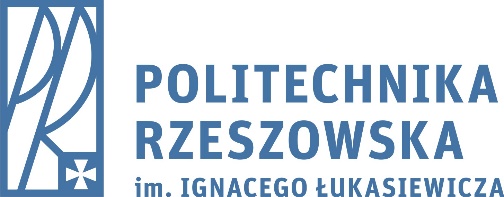 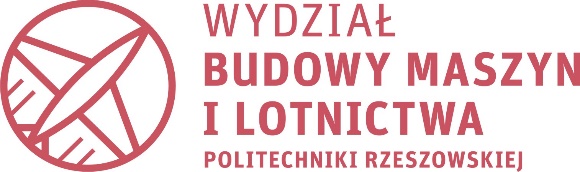 PROJEKT INŻYNIERSKIAutor:nr albumu: Temat projektu: Koordynator przedmiotu: Forma i stopień studiów: Kierunek studiów: Rok akademicki:Profil studiów: ogólnoakademicki Zadania do wykonania:.....................................................................................................................................................................................................................................................................................................................................................................................................................................................................................................................................................................................................................................................................PROJEKT INŻYNIERSKIAutor:nr albumu: Temat projektu: Koordynator przedmiotu: Forma i stopień studiów: Kierunek studiów: Rok akademicki:Profil studiów: ogólnoakademicki Zadania do wykonania:.....................................................................................................................................................................................................................................................................................................................................................................................................................................................................................................................................................................................................................................................................PROJEKT INŻYNIERSKIAutor:nr albumu: Temat projektu: Koordynator przedmiotu: Forma i stopień studiów: Kierunek studiów: Rok akademicki:Profil studiów: ogólnoakademicki Zadania do wykonania:.....................................................................................................................................................................................................................................................................................................................................................................................................................................................................................................................................................................................................................................................................PROJEKT INŻYNIERSKIAutor:nr albumu: Temat projektu: Koordynator przedmiotu: Forma i stopień studiów: Kierunek studiów: Rok akademicki:Profil studiów: ogólnoakademicki Zadania do wykonania:.....................................................................................................................................................................................................................................................................................................................................................................................................................................................................................................................................................................................................................................................................PROJEKT INŻYNIERSKIAutor:nr albumu: Temat projektu: Koordynator przedmiotu: Forma i stopień studiów: Kierunek studiów: Rok akademicki:Profil studiów: ogólnoakademicki Zadania do wykonania:.....................................................................................................................................................................................................................................................................................................................................................................................................................................................................................................................................................................................................................................................................PROJEKT INŻYNIERSKIAutor:nr albumu: Temat projektu: Koordynator przedmiotu: Forma i stopień studiów: Kierunek studiów: Rok akademicki:Profil studiów: ogólnoakademicki Zadania do wykonania:.....................................................................................................................................................................................................................................................................................................................................................................................................................................................................................................................................................................................................................................................................Temat projektu otrzymałem:____________________Data i podpis StudentaTemat projektu otrzymałem:____________________Data i podpis Studenta____________________ podpis Koordynatora__________________podpisKierownika Katedry__________________podpisKierownika KatedryZatwierdzam________________Data, pieczęć i podpisDziekana